ЧЕРКАСЬКА ОБЛАСНА РАДАГОЛОВАР О З П О Р Я Д Ж Е Н Н Я19.07.2022                                                                                         № 175-рПро нагородження Почесноюграмотою Черкаської обласної радиВідповідно до статті 55 Закону України «Про місцеве самоврядування
в Україні», рішення обласної ради від 25.03.2016 № 4-32/VІІ «Про Почесну грамоту Черкаської обласної ради» (зі змінами):1. Нагородити Почесною грамотою Черкаської обласної ради:за вагомий особистий внесок у розвиток освітньої галузі Канівської міської територіальної громади, багаторічну сумлінну працю і високий професіоналізм:2. Контроль за виконанням розпорядження покласти на управління юридичного забезпечення та роботи з персоналом виконавчого апарату обласної ради.Голова		  А. ПІДГОРНИЙГОРЛЕНКООльгу Григорівну–директора комунальної установи «Центр професійного розвитку педагогічних працівників Канівської міської ради Черкаської області».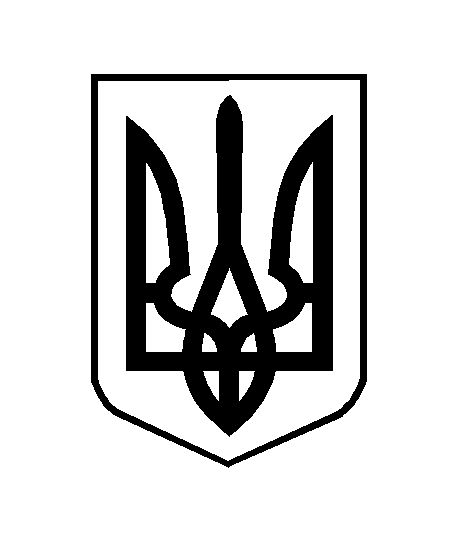 